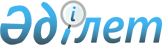 О внесении изменений в решение Щербактинского районного маслихата от 29 декабря 2020 года № 287/85 "О бюджете сельских округов Щербактинского района на 2021 – 2023 годы"Решение Щербактинского районного маслихата Павлодарской области от 17 сентября 2021 года № 48/14
      Щербактинский районный маслихат РЕШИЛ:
      1. Внести в решение  районного маслихата "О бюджете сельских округов Щербактинского района на 2021 – 2023 годы" от 29 декабря 2020 года № 287/85 (зарегистрированное в Реестре государственной регистрации нормативных правовых актов за № 7166) следующие изменения:
      пункт 1 указанного решения изложить в новой редакции:
      "1. Утвердить бюджет Александровского сельского округа на 2021 – 2023 годы согласно приложениям 1, 2 и 3 соответственно, в том числе на 2021 год в следующих объемах:
      1) доходы – 82609 тысяч тенге, в том числе:
      налоговые поступления – 3583 тысяч тенге; 
      неналоговые поступления – 676 тысяч тенге;
      поступления от продажи основного капитала – 1194 тысячи тенге;
      поступления трансфертов – 77156 тысяч тенге;
      2) затраты – 83966 тысяч тенге;
      3) чистое бюджетное кредитование – 0 тысяч тенге; 
      4) сальдо по операциям с финансовыми активами – 0 тысяч тенге;
      5) дефицит (профицит) бюджета – - 1357 тысяч тенге;
      6) финансирование дефицита (использование профицита) бюджета – 1357 тысяч тенге.";
      пункт 2 указанного решения изложить в новой редакции:
      "2. Утвердить бюджет Галкинского сельского округа на 2021 – 2023 годы согласно приложениям 4, 5 и 6 соответственно, в том числе на 2021 год в следующих объемах:
      1) доходы – 89042 тысяч тенге, в том числе:
      налоговые поступления – 2728 тысяч тенге;
      неналоговые поступления – 268 тысяч тенге;
      поступления от продажи основного капитала – 91 тысяч тенге;
      поступления трансфертов – 85955 тысяч тенге;
      2) затраты – 89878 тысяч тенге;
      3) чистое бюджетное кредитование – 0 тысяч тенге;
      4) сальдо по операциям с финансовыми активами – 0 тысяч тенге; 
      5) дефицит (профицит) бюджета – - 836 тысяч тенге;
      6) финансирование дефицита (использование профицита) бюджета – 836 тысяч тенге."; 
      пункт 3 указанного решения изложить в новой редакции:
      "3. Утвердить бюджет Жылы-Булакского сельского округа на 2021 – 2023 годы согласно приложениям 7, 8 и 9 соответственно, в том числе на 2021 год в следующих объемах:
      1) доходы – 65968 тысяч тенге, в том числе:
      налоговые поступления – 3076 тысяч тенге;
      неналоговые поступления – 478 тысяч тенге;
      поступления от продажи основного капитала – 644 тысячи тенге;
      поступления трансфертов – 61770 тысяч тенге;
      2) затраты – 66211 тысяч тенге;
      3) чистое бюджетное кредитование – 0 тысяч тенге;
      4) сальдо по операциям с финансовыми активами – 0 тысяч тенге; 
      5) дефицит (профицит) бюджета – - 243 тысяч тенге;
      6) финансирование дефицита (использование профицита) бюджета – 243 тысяч тенге."; 
      пункт 4 указанного решения изложить в новой редакции:
      "4. Утвердить бюджет Орловского сельского округа на 2021 – 2023 годы согласно приложениям 10, 11 и 12 соответственно, в том числе на 2021 год в следующих объемах:
      1) доходы – 36055 тысяч тенге, в том числе:
      налоговые поступления – 2044 тысячи тенге;
      неналоговые поступления – 411 тысяч тенге;
      поступления трансфертов – 33600 тысяч тенге;
      2) затраты – 36897 тысяч тенге;
      3) чистое бюджетное кредитование – 0 тысяч тенге;
      4) сальдо по операциям с финансовыми активами – 0 тысяч тенге; 
      5) дефицит (профицит) бюджета – - 842 тысяч тенге;
      6) финансирование дефицита (использование профицита) бюджета – 842 тысяч тенге.";
      пункт 5 указанного решения изложить в новой редакции:
      "5. Утвердить бюджет Сосновского сельского округа на 2021 – 2023 годы согласно приложениям 13, 14 и 15 соответственно, в том числе на 2021 год в следующих объемах:
      1) доходы – 65052 тысяч тенге, в том числе:
      налоговые поступления – 2318 тысяч тенге;
      неналоговые поступления – 1850 тысяч тенге;
      поступления трансфертов – 60884 тысячи тенге;
      2) затраты – 66839 тысяч тенге;
      3) чистое бюджетное кредитование – 0 тысяч тенге;
      4) сальдо по операциям с финансовыми активами – 0 тысяч тенге;
      5) дефицит (профицит) бюджета – - 1787 тысяч тенге;
      6) финансирование дефицита (использование профицита) бюджета – 1787 тысяч тенге.";
      пункт 6 указанного решения изложить в новой редакции:
      "6. Утвердить бюджет Шалдайского сельского округа на 2021 – 2023 годы согласно приложениям 16, 17 и 18 соответственно, в том числе на 2021 год в следующих объемах:
      1) доходы – 241270 тысяч тенге, в том числе:
      налоговые поступления – 5825 тысяч тенге;
      неналоговые поступления – 1230 тысяч тенге;
      поступления трансфертов – 234215 тысяч тенге;
      2) затраты – 242652 тысяч тенге;
      3) чистое бюджетное кредитование – 0 тысяч тенге;
      4) сальдо по операциям с финансовыми активами – 0 тысяч тенге;
      5) дефицит (профицит) бюджета – -1382 тысяч тенге;
      6) финансирование дефицита (использование профицита) бюджета – 1382 тысяч тенге.";
      пункт 7 указанного решения изложить в новой редакции:
      "7. Утвердить бюджет Шарбактинского сельского округа на 2021 – 2023 годы согласно приложениям 19, 20 и 21 соответственно, в том числе на 2021 год в следующих объемах:
      1) доходы – 209310 тысяч тенге, в том числе:
      налоговые поступления – 30678 тысяч тенге;
      неналоговые поступления – 2700 тысяч тенге; 
      поступления трансфертов – 175932 тысяч тенге;
      2) затраты – 224228 тысячи тенге;
      3) чистое бюджетное кредитование – 0 тысяч тенге;
      4) сальдо по операциям с финансовыми активами – 0 тысяч тенге;
      5) дефицит (профицит) бюджета – - 14918 тысяч тенге;
      6) финансирование дефицита (использование профицита) бюджета – 14918 тысяч тенге.";
      приложения 1, 4, 7, 10, 13, 16, 19 указанного решения изложить в новой редакции согласно приложениям 1, 2, 3, 4, 5, 6, 7 к настоящему решению.
      2. Настоящее решение вводится в действие с 1 января 2021 года. Бюджет Александровского сельского округа на 2021 год Бюджет Галкинского сельского округа на 2021 год  Бюджет Жылы-Булакского сельского округа на 2021 год  Бюджет Орловского сельского округа на 2021 год Бюджет Сосновского сельского округа на 2021 год Бюджет Шалдайского сельского округа на 2021 год  Бюджет Шарбактинского сельского округа на 2021 год 
					© 2012. РГП на ПХВ «Институт законодательства и правовой информации Республики Казахстан» Министерства юстиции Республики Казахстан
				
      Исполняющая обязанности секретаря 

      Щербактинского районного маслихата 

Л. Маринко
Приложение 1
к решению Щербактинского
районного маслихата
№ 48/14 от 17 сентября 
2021 годаПриложение 1
к решению Щербактинского
районного маслихата
от 29 декабря 2020 года
№ 287/85
Категория
Категория
Категория
Категория
Сумма (тысяч тенге)
Класс
Класс
Класс
Сумма (тысяч тенге)
Подкласс
Подкласс
Сумма (тысяч тенге)
Наименование
Сумма (тысяч тенге)
1
2
3
4
5
1. Доходы
82609
1
Налоговые поступления
3583
01
Подоходный налог
11
2
Индивидуальный подоходный налог
11
04
Hалоги на собственность
3572
1
Hалоги на имущество
229
3
Земельный налог
70
4
Налог на транспортные средства
3273
2
Неналоговые поступления
676
01
Доходы от государственной собственности
226
5
Доходы от аренды имущества, находящегося в государственной собственности
226
06
Прочие неналоговые поступления
450
1
Прочие неналоговые поступления
450
3
Поступления от продажи основного капитала
1194
01
Продажа государственного имущества, закрепленного за государственными учреждениями
1194
1
Продажа государственного имущества, закрепленного за государственными учреждениями
1194
1
2
3
4
5
4
Поступления трансфертов 
77156
02
Трансферты из вышестоящих органов государственного управления
77156
3
Трансферты из районного (города областного значения) бюджета
77156
Функциональная группа
Функциональная группа
Функциональная группа
Функциональная группа
Функциональная группа
Сумма (тысяч тенге)
Функциональная подгруппа 
Функциональная подгруппа 
Функциональная подгруппа 
Функциональная подгруппа 
Сумма (тысяч тенге)
Администратор бюджетных программ
Администратор бюджетных программ
Администратор бюджетных программ
Сумма (тысяч тенге)
Программа
Программа
Сумма (тысяч тенге)
Наименование
Сумма (тысяч тенге)
1
2
3
4
5
6
2. Затраты
83966
01
Государственные услуги общего характера
42424
1
Представительные, исполнительные и другие органы, выполняющие общие функции государственного управления
42424
124
Аппарат акима города районного значения, села, поселка, сельского округа
42424
001
Услуги по обеспечению деятельности акима города районного значения, села, поселка, сельского округа
41952
022
Капитальные расходы государственного органа
250
107
Проведение мероприятий за счет резерва местного исполнительного органа на неотложные затраты
222
06
Социальная помощь и социальное обеспечение
3814
2
Социальная помощь
3814
124
Аппарат акима города районного значения, села, поселка, сельского округа
3814
003
Оказание социальной помощи нуждающимся гражданам на дому
3814
07
Жилищно-коммунальное хозяйство
21644
3
Благоустройство населенных пунктов
21644
124
Аппарат акима города районного значения, села, поселка, сельского округа
21644
008
Освещение улиц в населенных пунктах
9328
009
Обеспечение санитарии населенных пунктов
1500
011
Благоустройство и озеленение населенных пунктов
10816
12
Транспорт и коммуникации
12665
1
Автомобильный транспорт
12665
124
Аппарат акима города районного значения, села, поселка, сельского округа
12665
1
2
3
4
5
6
013
Обеспечение функционирования автомобильных дорог в городах районного значения, селах, поселках, сельских округах
12015
045
Капитальный и средний ремонт автомобильных дорог в городах районного значения, селах, поселках, сельских округах
650
15
Трансферты
3419
1
Трансферты
3419
124
Аппарат акима города районного значения, села, поселка, сельского округа
3419
048
Возврат неиспользованных (недоиспользованных) целевых трансфертов
1
051
Целевые текущие трансферты из нижестоящего бюджета на компенсацию потерь вышестоящего бюджета в связи с изменением законодательства
3418
3. Чистое бюджетное кредитование
0
4. Сальдо по операциям с финансовыми активами
0
5. Дефицит (профицит) бюджета
-1357
6. Финансирование дефицита (использование профицита) бюджета
1357
8
Используемые остатки бюджетных средств
1357
01
Остатки бюджетных средств
1357
1
Свободные остатки бюджетных средств
1357
01
Свободные остатки бюджетных средств
1357
Используемые остатки бюджетных средств
1357Приложение 2
к решению Щербактинского
районного маслихата
№ 48/14 от 17 сентября 
2021 годаПриложение 4
к решению Щербактинского
районного маслихата
от 29 декабря 2020 года
№ 287/85
 Категория

 

 
 Категория

 

 
 Категория

 

 
 Категория

 

 
Сумма (тысяч тенге)
Класс
Класс
Класс
Сумма (тысяч тенге)
Подкласс
Подкласс
Сумма (тысяч тенге)
Наименование
Сумма (тысяч тенге)
1
2
3
4
5
1. Доходы
89042
1
Налоговые поступления
2728
01
Подоходный налог
405
2
Индивидуальный подоходный налог
405
04
Hалоги на собственность
2323
1
Hалоги на имущество
173
3
Земельный налог
50
4
Hалог на транспортные средства
2100
2
Неналоговые поступления
268
01
Доходы от государственной собственности
118
5
Доходы от аренды имущества, находящегося в государственной собственности
118
06
Прочие неналоговые поступления
150
1
Прочие неналоговые поступления
150
3
Поступления от продажи основного капитала
91
01
Продажа государственного имущества, закрепленного за государственными учреждениями
91
1
Продажа государственного имущества, закрепленного за государственными учреждениями
91
1
2
3
4
5
4
Поступления трансфертов 
85955
02
Трансферты из вышестоящих органов государственного управления
85955
3
Трансферты из районного (города областного значения) бюджета
85955
Функциональная группа
Функциональная группа
Функциональная группа
Функциональная группа
Функциональная группа
Сумма (тысяч тенге)
Функциональная подгруппа 
Функциональная подгруппа 
Функциональная подгруппа 
Функциональная подгруппа 
Сумма (тысяч тенге)
Администратор бюджетных программ
Администратор бюджетных программ
Администратор бюджетных программ
Сумма (тысяч тенге)
Программа
Программа
Сумма (тысяч тенге)
Наименование
Сумма (тысяч тенге)
1
2
3
4
5
6
2. Затраты
89878
01
Государственные услуги общего характера
36506
1
Представительные, исполнительные и другие органы, выполняющие общие функции государственного управления
36506
124
Аппарат акима города районного значения, села, поселка, сельского округа
36506
001
Услуги по обеспечению деятельности акима города районного значения, села, поселка, сельского округа
36130
022
Капитальные расходы государственного органа
376
06
Социальная помощь и социальное обеспечение
1297
2
Социальная помощь
1297
124
Аппарат акима города районного значения, села, поселка, сельского округа
1297
003
Оказание социальной помощи нуждающимся гражданам на дому
1297
07
Жилищно-коммунальное хозяйство
18722
2
Коммунальное хозяйство
7322
124
Аппарат акима города районного значения, села, поселка, сельского округа
7322
014
Организация водоснабжения населенных пунктов
7322
3
Благоустройство населенных пунктов
11400
124
Аппарат акима города районного значения, села, поселка, сельского округа
11400
008
Освещение улиц в населенных пунктах
5103
009
Обеспечение санитарии населенных пунктов
2120
011
Благоустройство и озеленение населенных пунктов
4177
12
Транспорт и коммуникации
32195
1
Автомобильный транспорт
32195
1
2
3
4
5
6
124
Аппарат акима города районного значения, села, поселка, сельского округа
32195
013
Обеспечение функционирования автомобильных дорог в городах районного значения, селах, поселках, сельских округах
3600
045
Капитальный и средний ремонт автомобильных дорог в городах районного значения, селах, поселках, сельских округах
28595
15
Трансферты
1158
1
Трансферты
1158
124
Аппарат акима города районного значения, села, поселка, сельского округа
1158
051
Целевые текущие трансферты из нижестоящего бюджета на компенсацию потерь вышестоящего бюджета в связи с изменением законодательства
1158
3. Чистое бюджетное кредитование
0
4. Сальдо по операциям с финансовыми активами
0
5. Дефицит (профицит) бюджета
-836
6. Финансирование дефицита (использование профицита) бюджета
836
8
Используемые остатки бюджетных средств
836
01
Остатки бюджетных средств
836
1
Свободные остатки бюджетных средств
836
01
Свободные остатки бюджетных средств
836
Используемые остатки бюджетных средств
836Приложение 3
к решению Щербактинского
районного маслихата
№ 48/14 от 17 сентября 
2021 годаПриложение 7
к решению Щербактинского
районного маслихата
от 29 декабря 2020 года
№ 287/85
 Категория

 
 Категория

 
 Категория

 
 Категория

 
Сумма (тысяч тенге)
Класс
Класс
Класс
Сумма (тысяч тенге)
Подкласс
Подкласс
Сумма (тысяч тенге)
Наименование
Сумма (тысяч тенге)
1
2
3
4
5
1. Доходы
65968
1
Налоговые поступления
3076
01
Подоходный налог
8
2
Индивидуальный подоходный налог
8
04
Hалоги на собственность
3068
1
Hалоги на имущество
205
3
Земельный налог
63
4
Hалог на транспортные средства
2800
2
Неналоговые поступления
478
01
Доходы от государственной собственности
378
5
Доходы от аренды имущества, находящегося в государственной собственности
378
06
Прочие неналоговые поступления
100
1
Прочие неналоговые поступления
100
3
Поступления от продажи основного капитала
644
01
Продажа государственного имущества, закрепленного за государственными учреждениями
644
1
2
3
4
5
1
Продажа государственного имущества, закрепленного за государственными учреждениями
644
4
Поступления трансфертов 
61770
02
Трансферты из вышестоящих органов государственного управления
61770
3
Трансферты из районного (города областного значения) бюджета
61770
Функциональная группа
Функциональная группа
Функциональная группа
Функциональная группа
Функциональная группа
Сумма (тысяч тенге)
Функциональная подгруппа 
Функциональная подгруппа 
Функциональная подгруппа 
Функциональная подгруппа 
Сумма (тысяч тенге)
Администратор бюджетных программ
Администратор бюджетных программ
Администратор бюджетных программ
Сумма (тысяч тенге)
Программа
Программа
Сумма (тысяч тенге)
Наименование
Сумма (тысяч тенге)
1
2
3
4
5
6
2. Затраты
66211
01
Государственные услуги общего характера
47628
1
Представительные, исполнительные и другие органы, выполняющие общие функции государственного управления
47628
124
Аппарат акима города районного значения, села, поселка, сельского округа
47628
001
Услуги по обеспечению деятельности акима города районного значения, села, поселка, сельского округа
46489
022
Капитальные расходы государственного органа
250
107
Проведение мероприятий за счет резерва местного исполнительного органа на неотложные затраты
889
06
Социальная помощь и социальное обеспечение
978
2
Социальная помощь
978
124
Аппарат акима города районного значения, села, поселка, сельского округа
978
003
Оказание социальной помощи нуждающимся гражданам на дому
978
07
Жилищно-коммунальное хозяйство
12664
3
Благоустройство населенных пунктов
12664
124
Аппарат акима города районного значения, села, поселка, сельского округа
12664
008
Освещение улиц в населенных пунктах
2485
009
Обеспечение санитарии населенных пунктов
3200
011
Благоустройство и озеленение населенных пунктов
6979
12
Транспорт и коммуникации
3986
1
Автомобильный транспорт
3986
124
Аппарат акима города районного значения, села, поселка, сельского округа
3986
1
2
3
4
5
6
013
Обеспечение функционирования автомобильных дорог в городах районного значения, селах, поселках, сельских округах
3986
15
Трансферты
955
1
Трансферты
955
124
Аппарат акима города районного значения, села, поселка, сельского округа
955
048
Возврат неиспользованных (недоиспользованных) целевых трансфертов
1
051
Целевые текущие трансферты из нижестоящего бюджета на компенсацию потерь вышестоящего бюджета в связи с изменением законодательства
954
3. Чистое бюджетное кредитование
0
4. Сальдо по операциям с финансовыми активами
0
5. Дефицит (профицит) бюджета
-243
6. Финансирование дефицита (использование профицита) бюджета
243
8
Используемые остатки бюджетных средств
243
01
Остатки бюджетных средств
243
1
Свободные остатки бюджетных средств
243
01
Свободные остатки бюджетных средств
243
Используемые остатки бюджетных средств
243Приложение 4
к решению Щербактинского
районного маслихата
№ 48/14 от 17 сентября 
2021 годаПриложение 10
к решению Щербактинского
районного маслихата
от 29 декабря 2020 года
№ 287/85
 Категория

 
 Категория

 
 Категория

 
 Категория

 
Сумма 

(тысяч тенге)
Класс
Класс
Класс
Сумма 

(тысяч тенге)
Подкласс
Подкласс
Сумма 

(тысяч тенге)
Наименование
Сумма 

(тысяч тенге)
1
2
3
4
5
1. Доходы
36055
1
Налоговые поступления
2044
04
Hалоги на собственность
2044
1
Hалоги на имущество
94
3
Земельный налог
9
4
Hалог на транспортные средства
1941
2
Неналоговые поступления
411
06
Прочие неналоговые поступления
411
1
Прочие неналоговые поступления
411
4
Поступления трансфертов 
33600
02
Трансферты из вышестоящих органов государственного управления
33600
3
Трансферты из районного (города областного значения) бюджета
33600
Функциональная группа
Функциональная группа
Функциональная группа
Функциональная группа
Функциональная группа
Сумма (тысяч тенге)
Функциональная подгруппа 
Функциональная подгруппа 
Функциональная подгруппа 
Функциональная подгруппа 
Сумма (тысяч тенге)
Администратор бюджетных программ
Администратор бюджетных программ
Администратор бюджетных программ
Сумма (тысяч тенге)
Программа
Программа
Сумма (тысяч тенге)
Наименование
Сумма (тысяч тенге)
1
2
3
4
5
6
2. Затраты
36897
01
Государственные услуги общего характера
29994
1
Представительные, исполнительные и другие органы, выполняющие общие функции государственного управления
29994
124
Аппарат акима города районного значения, села, поселка, сельского округа
29994
001
Услуги по обеспечению деятельности акима города районного значения, села, поселка, сельского округа
29744
022
Капитальные расходы государственного органа
250
06
Социальная помощь и социальное обеспечение
655
2
Социальная помощь
655
124
Аппарат акима города районного значения, села, поселка, сельского округа
655
003
Оказание социальной помощи нуждающимся гражданам на дому
655
07
Жилищно-коммунальное хозяйство
4879
3
Благоустройство населенных пунктов
4879
124
Аппарат акима города районного значения, села, поселка, сельского округа
4879
008
Освещение улиц в населенных пунктах
2080
011
Благоустройство и озеленение населенных пунктов
2799
12
Транспорт и коммуникации
800
1
Автомобильный транспорт
800
124
Аппарат акима города районного значения, села, поселка, сельского округа
800
013
Обеспечение функционирования автомобильных дорог в городах районного значения, селах, поселках, сельских округах
800
15
Трансферты
569
1
2
3
4
5
6
1
Трансферты
569
124
Аппарат акима города районного значения, села, поселка, сельского округа
569
048
Возврат неиспользованных (недоиспользованных) целевых трансфертов
2
051
Целевые текущие трансферты из нижестоящего бюджета на компенсацию потерь вышестоящего бюджета в связи с изменением законодательства
567
3. Чистое бюджетное кредитование
0
4. Сальдо по операциям с финансовыми активами
0
5. Дефицит (профицит) бюджета
-842
6. Финансирование дефицита (использование профицита) бюджета
842
8
Используемые остатки бюджетных средств
842
01
Остатки бюджетных средств
842
1
Свободные остатки бюджетных средств
842
01
Свободные остатки бюджетных средств
842
Используемые остатки бюджетных средств
842Приложение 5
к решению Щербактинского
районного маслихата
№ 48/14 от 17 сентября 
2021 годаПриложение 13
к решению Щербактинского
районного маслихата
от 29 декабря 2020 года
№ 287/85
 Категория

 
 Категория

 
 Категория

 
 Категория

 
Сумма (тысяч тенге)
Класс
Класс
Класс
Сумма (тысяч тенге)
Подкласс
Подкласс
Сумма (тысяч тенге)
Наименование
Сумма (тысяч тенге)
1
2
3
4
5
1. Доходы
65052
1
Налоговые поступления
2318
01
Подоходный налог
6
2
Индивидуальный подоходный налог
6
04
Hалоги на собственность
2312
1
Hалоги на имущество
122
3
Земельный налог
153
4
Hалог на транспортные средства
2037
2
Неналоговые поступления
1850
01
Доходы от государственной собственности
1600
5
Доходы от аренды имущества, находящегося в государственной собственности
1600
06
Прочие неналоговые поступления
250
1
Прочие неналоговые поступления
250
4
Поступления трансфертов 
60884
02
Трансферты из вышестоящих органов государственного управления
60884
3
Трансферты из районного (города областного значения) бюджета
60884
Функциональная группа
Функциональная группа
Функциональная группа
Функциональная группа
Функциональная группа
Сумма (тысяч тенге)
Функциональная подгруппа 
Функциональная подгруппа 
Функциональная подгруппа 
Функциональная подгруппа 
Сумма (тысяч тенге)
Администратор бюджетных программ
Администратор бюджетных программ
Администратор бюджетных программ
Сумма (тысяч тенге)
Программа
Программа
Сумма (тысяч тенге)
Наименование
Сумма (тысяч тенге)
1
2
3
4
5
6
2. Затраты
66839
01
Государственные услуги общего характера
45983
1
Представительные, исполнительные и другие органы, выполняющие общие функции государственного управления
45983
124
Аппарат акима города районного значения, села, поселка, сельского округа
45983
001
Услуги по обеспечению деятельности акима города районного значения, села, поселка, сельского округа
45740
022
Капитальные расходы государственного органа
243
06
Социальная помощь и социальное обеспечение
1121
2
Социальная помощь
1121
124
Аппарат акима города районного значения, села, поселка, сельского округа
1121
003
Оказание социальной помощи нуждающимся гражданам на дому
1121
07
Жилищно-коммунальное хозяйство
11351
3
Благоустройство населенных пунктов
11351
124
Аппарат акима города районного значения, села, поселка, сельского округа
11351
008
Освещение улиц в населенных пунктах
3826
009
Обеспечение санитарии населенных пунктов
1238
011
Благоустройство и озеленение населенных пунктов
6287
12
Транспорт и коммуникации
7714
1
Автомобильный транспорт
7714
124
Аппарат акима города районного значения, села, поселка, сельского округа
7714
013
Обеспечение функционирования автомобильных дорог в городах районного значения, селах, поселках, сельских округах
4264
1
2
3
4
5
6
045
Капитальный и средний ремонт автомобильных дорог в городах районного значения, селах, поселках, сельских округах
3450
15
Трансферты
670
1
Трансферты
670
124
Аппарат акима города районного значения, села, поселка, сельского округа
670
048
Возврат неиспользованных (недоиспользованных) целевых трансфертов
1
051
Целевые текущие трансферты из нижестоящего бюджета на компенсацию потерь вышестоящего бюджета в связи с изменением законодательства
669
3. Чистое бюджетное кредитование
0
4. Сальдо по операциям с финансовыми активами
0
5. Дефицит (профицит) бюджета
-1787
6. Финансирование дефицита (использование профицита) бюджета
1787
8
Используемые остатки бюджетных средств
1787
01
Остатки бюджетных средств
1787
1
Свободные остатки бюджетных средств
1787
01
Свободные остатки бюджетных средств
1787
Используемые остатки бюджетных средств
1787Приложение 6
к решению Щербактинского
районного маслихата
№ 48/14 от 17 сентября 
2021 годаПриложение 16
к решению Щербактинского
районного маслихата
от 29 декабря 2020 года
№ 287/85
 Категория

 
 Категория

 
 Категория

 
 Категория

 
 Категория

 
 Категория

 
Сумма (тысяч тенге)
Класс
Класс
Класс
Класс
Сумма (тысяч тенге)
Подкласс
Подкласс
Подкласс
Сумма (тысяч тенге)
Наименование
Наименование
Сумма (тысяч тенге)
1
1
2
3
4
4
5
1. Доходы
1. Доходы
241270
1
1
Налоговые поступления
Налоговые поступления
5825
01
Подоходный налог
Подоходный налог
9
2
Индивидуальный подоходный налог
Индивидуальный подоходный налог
9
04
Hалоги на собственность
Hалоги на собственность
5816
1
Hалоги на имущество
Hалоги на имущество
180
3
Земельный налог
Земельный налог
27
4
Hалог на транспортные средства
Hалог на транспортные средства
5609
2
2
Неналоговые поступления
Неналоговые поступления
1230
01
Доходы от государственной собственности
Доходы от государственной собственности
1080
5
Доходы от аренды имущества, находящегося в государственной собственности
Доходы от аренды имущества, находящегося в государственной собственности
1080
06
Прочие неналоговые поступления
Прочие неналоговые поступления
150
1
Прочие неналоговые поступления
Прочие неналоговые поступления
150
4
4
Поступления трансфертов 
Поступления трансфертов 
234215
02
Трансферты из вышестоящих органов государственного управления
Трансферты из вышестоящих органов государственного управления
234215
3
Трансферты из районного (города областного значения) бюджета
Трансферты из районного (города областного значения) бюджета
234215
Функциональная группа
Функциональная группа
Функциональная группа
Функциональная группа
Функциональная группа
Функциональная группа
Сумма (тысяч тенге)
Функциональная подгруппа 
Функциональная подгруппа 
Функциональная подгруппа 
Функциональная подгруппа 
Функциональная подгруппа 
Сумма (тысяч тенге)
Администратор бюджетных программ
Администратор бюджетных программ
Администратор бюджетных программ
Сумма (тысяч тенге)
Программа
Программа
Сумма (тысяч тенге)
Наименование
Сумма (тысяч тенге)
1
2
2
3
4
5
6
2. Затраты
242652
01
Государственные услуги общего характера
42442
1
1
Представительные, исполнительные и другие органы, выполняющие общие функции государственного управления
42442
124
Аппарат акима города районного значения, села, поселка, сельского округа
42442
001
Услуги по обеспечению деятельности акима города районного значения, села, поселка, сельского округа
42064
022
Капитальные расходы государственного органа
378
06
Социальная помощь и социальное обеспечение
1457
2
2
Социальная помощь
1457
124
Аппарат акима города районного значения, села, поселка, сельского округа
1457
003
Оказание социальной помощи нуждающимся гражданам на дому
1457
07
Жилищно-коммунальное хозяйство
23823
2
2
Коммунальное хозяйство
6406
124
Аппарат акима города районного значения, села, поселка, сельского округа
6406
014
Организация водоснабжения населенных пунктов
6406
3
3
Благоустройство населенных пунктов
17417
124
Аппарат акима города районного значения, села, поселка, сельского округа
17417
008
Освещение улиц в населенных пунктах
5361
009
Обеспечение санитарии населенных пунктов
1267
011
Благоустройство и озеленение населенных пунктов
10789
 12
Транспорт и коммуникации
3355
 1
 1
Автомобильный транспорт
3355
1
2
2
3
4
5
6
124
Аппарат акима города районного значения, села, поселка, сельского округа
3355
013
Обеспечение функционирования автомобильных дорог в городах районного значения, селах, поселках, сельских округах
2855
045
Капитальный и средний ремонт автомобильных дорог в городах районного значения, селах, поселках, сельских округах
500
13
Прочие
170530
9
9
Прочие
170530
124
Аппарат акима города районного значения, села, поселка, сельского округа
170530
057
Реализация мероприятий по социальной и инженерной инфраструктуре в сельских населенных пунктах в рамках проекта "Ауыл-Ел бесігі"
170530
15
Трансферты
1045
1
1
Трансферты
1045
124
Аппарат акима города районного значения, села, поселка, сельского округа
1045
051
Целевые текущие трансферты из нижестоящего бюджета на компенсацию потерь вышестоящего бюджета в связи с изменением законодательства
1045
3. Чистое бюджетное кредитование
0
4. Сальдо по операциям с финансовыми активами
0
5. Дефицит (профицит) бюджета
-1382
6. Финансирование дефицита (использование профицита) бюджета
1382
8
Используемые остатки бюджетных средств
1382
01
01
Остатки бюджетных средств
1382
1
Свободные остатки бюджетных средств
1382
01
Свободные остатки бюджетных средств
1382
Используемые остатки бюджетных средств
1382Приложение 7
к решению Щербактинского
районного маслихата
№ 48/14 от 17 сентября 
2021 годаПриложение 19
к решению Щербактинского
районного маслихата
от 29 декабря 2020 года
№ 287/85
Категория
Категория
Категория
Категория
Сумма (тысяч тенге)
Класс
Класс
Класс
Сумма (тысяч тенге)
Подкласс 
Подкласс 
Сумма (тысяч тенге)
Наименование
Сумма (тысяч тенге)
1
2
3
4
5
1. Доходы
209310
1
Налоговые поступления
30678
01
Подоходный налог
7674
2
Индивидуальный подоходный налог
7674
04
Налоги на собственность
23004
1
Hалоги на имущество
753
3
Земельный налог
550
4
Hалог на транспортные средства
21701
2
Неналоговые поступления
2700
01
Доходы от государственной собственности
2190
5
Доходы от аренды имущества, находящегося в государственной собственности
2190
06
Прочие неналоговые поступления
510
1
Прочие неналоговые поступления
510
4
Поступления трансфертов 
175932
02
Трансферты из вышестоящих органов государственного управления
175932
1
2
3
4
5
3
Трансферты из районного (города областного значения) бюджета
175932
Функциональная группа
Функциональная группа
Функциональная группа
Функциональная группа
Функциональная группа
Сумма (тысяч тенге)
Функциональная подгруппа 
Функциональная подгруппа 
Функциональная подгруппа 
Функциональная подгруппа 
Сумма (тысяч тенге)
Администратор бюджетных программ
Администратор бюджетных программ
Администратор бюджетных программ
Сумма (тысяч тенге)
Программа
Программа
Сумма (тысяч тенге)
Наименование
Сумма (тысяч тенге)
1
2
3
4
5
6
2. Затраты
224228
01
Государственные услуги общего характера
60781
1
Представительные, исполнительные и другие органы, выполняющие общие функции государственного управления
60781
124
Аппарат акима города районного значения, села, поселка, сельского округа
60781
001
Услуги по обеспечению деятельности акима города районного значения, села, поселка, сельского округа
59067
022
Капитальные расходы государственного органа
490
107
Проведение мероприятий за счет резерва местного исполнительного органа на неотложные затраты
1224
06
Социальная помощь и социальное обеспечение
5958
2
Социальная помощь
5958
124
Аппарат акима города районного значения, села, поселка, сельского округа
5958
003
Оказание социальной помощи нуждающимся гражданам на дому
5958
07
Жилищно-коммунальное хозяйство
83807
2
Коммунальное хозяйство
8090
124
Аппарат акима города районного значения, села, поселка, сельского округа
8090
014
Организация водоснабжения населенных пунктов
8090
3
Благоустройство населенных пунктов
75717
124
Аппарат акима города районного значения, села, поселка, сельского округа
75717
008
Освещение улиц в населенных пунктах
36385
011
Благоустройство и озеленение населенных пунктов
39332
 12
Транспорт и коммуникации
68811
1
2
3
4
5
6
 1
Автомобильный транспорт
68811
124
Аппарат акима города районного значения, села, поселка, сельского округа
68811
013
Обеспечение функционирования автомобильных дорог в городах районного значения, селах, поселках, сельских округах
68811
15
Трансферты
4871
1
Трансферты
4871
124
Аппарат акима города районного значения, села, поселка, сельского округа
4871
048
Возврат неиспользованных (недоиспользованных) целевых трансфертов
43
051
Целевые текущие трансферты из нижестоящего бюджета на компенсацию потерь вышестоящего бюджета в связи с изменением законодательства
4828
3. Чистое бюджетное кредитование
0
4. Сальдо по операциям с финансовыми активами
0
5. Дефицит (профицит) бюджета
-14918
6. Финансирование дефицита (использование профицита) бюджета
14918
8
Используемые остатки бюджетных средств
14918
01
Остатки бюджетных средств
14918
1
Свободные остатки бюджетных средств
14918
01
Свободные остатки бюджетных средств
14918
Используемые остатки бюджетных средств
14918